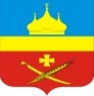 РоссияРостовская область Егорлыкский районАдминистрация Егорлыкского сельского поселенияПОСТАНОВЛЕНИЕ«__» _______ 2020 г. 	                  № __            	             ст. ЕгорлыкскаяО внесении изменений в постановление от 20.12.2018№ 244 «Об утверждении муниципальной программыЕгорлыкского сельского поселения «Развитие культуры, физической культуры и спорта»В соответствии с пунктом 4.4 части 4 Порядка разработки, реализации и оценки эффективности муниципальных программ Егорлыкского сельского поселения, утвержденного постановлением Администрации Егорлыкского сельского поселения от 26.04.2018 № 120 «Об утверждении Порядка разработки, реализации и оценки эффективности муниципальных программ Егорлыкского сельского поселения», Решением Собрания депутатов Егорлыкского сельского поселения от 10.12.2020 № 168 «О внесении изменений в решение Собрания Депутатов Егорлыкского сельского от 25.12.2019 № 148 «О бюджете Егорлыкского сельского поселения Егорлыкского района на 2020 год и на плановый период 2021 и 2022 годов», руководствуясь пунктом 11 части 2 статьи 30 Устава муниципального образования «Егорлыкское сельское поселение»,П О С Т А Н О В Л Я Ю:1. Внести в приложение №1 к постановлению Администрации Егорлыкского сельского поселения от 20.12.2018 № 244 «Об утверждении муниципальной программы Егорлыкского сельского поселения «Развитие культуры, физической культуры и спорта» изменения согласно приложению к настоящему постановлению.2. Контроль за выполнением постановления оставляю за собой. Глава АдминистрацииЕгорлыкского сельского поселения                                               И.И. ГулайПостановление вносит:сектор экономики и финансов Администрации Егорлыкского сельского поселенияПриложениек постановлению АдминистрацииЕгорлыкского сельского поселенияот __.__.2020 г. № __Изменения, вносимые в приложение № 1 постановления Администрации Егорлыкского сельского поселения от 20.12.2018 г. № 244 «Об утверждении муниципальной программы Егорлыкского сельского поселения «Развитие культуры, физической культуры и спорта»1. В разделе «Паспорт муниципальной программы Егорлыкского сельского поселения «Развитие культуры, физической культуры и спорта» подраздел «Ресурсное обеспечение Муниципальной программы Егорлыкского сельского поселения» изложить в следующей редакции:2. В разделе «Паспорт подпрограммы «Развитие культуры» муниципальной программы Егорлыкского сельского поселения «Развитие культуры, физической культуры и спорта» подраздел «Ресурсное обеспечение подпрограммы» изложить в следующей редакции:3. В разделе «Паспорт подпрограммы «Физическая культура и спорт» муниципальной программы Егорлыкского сельского поселения «Развитие культуры, физической культуры и спорта» подраздел «Ресурсное обеспечение подпрограммы» изложить в следующей редакции:4. Приложение № 3 к муниципальной программе «Развитие культуры, физической культуры и спорта» изложить в редакции согласно таблице № 1.5. Приложение № 4 к муниципальной программе «Развитие культуры, физической культуры и спорта» изложить в редакции согласно таблице № 2.Ресурсное обеспечение муниципальной программы Егорлыкского сельского поселенияОбщий объем финансирования муниципальной программы составляет 120 242,4 тыс. рублей, в том числе:в 2019 году –  14 324,5 тыс. рублей,в 2020 году –  14 018,9 тыс. рублей,в 2021 году –  14 506,4 тыс. рублей,в 2022 году –  15 921,4 тыс. рублей,в 2023 году –  7 683,9 тыс. рублей,в 2024 году –  7 683,9 тыс. рублей,в 2025 году –  7 683,9 тыс. рублей,в 2026 году –  7 683,9 тыс. рублей,в 2027 году –  7 683,9 тыс. рублей,в 2028 году –  7 683,9 тыс. рублей,в 2029 году –  7 683,9 тыс. рублей,в 2030 году –  7 683,9 тыс. рублей.Объем средств местного бюджета составляет                98 976,2 тыс. рублей, в том числе:в 2019 году – 10 255,6 тыс. рублей;в 2020 году – 9 224,2 тыс. рублей;в 2021 году – 8 941,5 тыс. рублей;в 2022 году – 9 083,7 тыс. рублей;в 2023 году – 7 683,9 тыс. рублей;в 2024 году – 7 683,9 тыс. рублей;в 2025 году – 7 683,9 тыс. рублей;в 2026 году – 7 683,9 тыс. рублей;в 2027 году – 7 683,9 тыс. рублей;в 2028 году – 7 683,9 тыс. рублей;в 2029 году – 7 683,9 тыс. рублей;в 2030 году – 7 683,9 тыс. рублей;Объем средств областного бюджета составляет              21 266,2 тыс. рублей, в том числе:в 2019 году –  4 068,9 тыс. рублей;в 2020 году –  4 794,7 тыс. рублей;в 2021 году –  5 564,9 тыс. рублей;в 2022 году –  6 837,7 тыс. рублей;в 2023 году –  0,0 тыс. рублей;в 2024 году –  0,0 тыс. рублей;в 2025 году –  0,0 тыс. рублей;в 2026 году –  0,0 тыс. рублей;в 2027 году –  0,0 тыс. рублей;в 2028 году –  0,0 тыс. рублей;в 2029 году –  0,0 тыс. рублей;в 2030 году –  0,0 тыс. рублей;Ресурсное обеспечение подпрограммыОбщий объем финансирования подпрограммы – 117 857,4 тыс. рублей, в том числе по годам:в 2019 году –  14 074,5 тыс. рублей,в 2020 году –  14 003,9 тыс. рублей,в 2021 году –  14 286,4 тыс. рублей,в 2022 году –  15 701,4 тыс. рублей,в 2023 году –  7 473,9 тыс. рублей,в 2024 году –  7 473,9 тыс. рублей,в 2025 году –  7 473,9 тыс. рублей,в 2026 году –  7 473,9 тыс. рублей,в 2027 году –  7 473,9 тыс. рублей,в 2028 году –  7 473,9 тыс. рублей,в 2029 году –  7 473,9 тыс. рублей,в 2030 году –  7 473,9 тыс. рублейв том числе средства местного бюджета -  96 591,2 тыс. рублей, в том числе:в 2019 году –  10 005,6 тыс. рублей;в 2020 году –  9 209,2 тыс. рублей,в 2021 году –  8 721,5 тыс. рублей,в 2022 году –  8 863,7 тыс. рублей,в 2023 году –  7 473,9 тыс. рублей,в 2024 году –  7 473,9 тыс. рублей,в 2025 году –  7 473,9 тыс. рублей,в 2026 году –  7 473,9 тыс. рублей,в 2027 году –  7 473,9 тыс. рублей,в 2028 году –  7 473,9 тыс. рублей,в 2029 году –  7 473,9 тыс. рублей,в 2030 году –  7 473,9 тыс. рублей.в том числе средства областного бюджета -  21 266,2 тыс. рублей, в том числе:2019 год –  4 068,9 тыс. рублей;2020 год –  4 794,7 тыс. рублей;2021 год –  5 564,9 тыс. рублей;2022 год –  6 837,7 тыс. рублей;2023 год –  0,0 тыс. рублей;2024 год –  0,0 тыс. рублей;2025 год –  0,0 тыс. рублей;2026 год –  0,0 тыс. рублей;2027 год –  0,0 тыс. рублей;2028 год –  0,0 тыс. рублей;2029 год –  0,0 тыс. рублей;2030 год –  0,0 тыс. рублейРесурсное обеспечение подпрограммыобщий объем финансирования подпрограммы – 2 385,0 тыс. рублей, в том числе по годам:в 2019 году – 250,0 тыс. рублей,в 2020 году – 15,0 тыс. рублей,в 2021 году – 220,0 тыс. рублей,в 2022 году – 220,0 тыс. рублей,в 2023 году – 210,0 тыс. рублей,в 2024 году – 210,0 тыс. рублей,в 2025 году – 210,0 тыс. рублей,в 2026 году – 210,0 тыс. рублей,в 2027 году – 210,0 тыс. рублей,в 2028 году – 210,0 тыс. рублей,в 2029 году – 210,0 тыс. рублей,в 2030 году – 210,0 тыс. рублей